Таблица для размещения на сайтах информацию№ФИО педагога/тех.персоналаНаименование организации, должностьФото3*4Нагрузка и расписание№ приказа и дата назначенияКакую категорию имеет, приказ № дата присвоения, наличие сертификатовСведения о перевдижении по образовательным учреждениям (приказ об увольнении №, дата, куда был трудоустроен)1Смайлова Бикеш СагиевнаДиректор, учитель биологии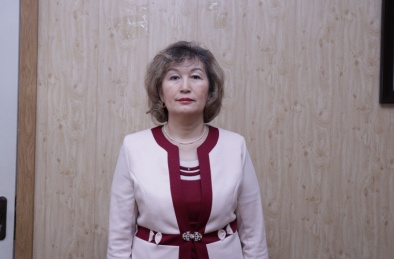 Назначена пр №42/14   от 03.09.1997г.   Переназначена  пр № 06-04/07 от 25.01.2021 г.«Педагог исследователь» 2018Принята учителем  химии, биологии  Шошкалинскую СШ   пр № 97/9 от 18.08.1997г.  Назначена директором Буландинскую СШ  пр №42/14   от 03.09.1997г. Переназначена  директором КГУ «ООШ с. Буланды» пр № 06-04/07 от 25.01.2021 г.2Долий СаулешЗам.директора по УР,учитель казахского языка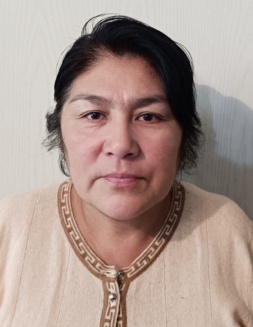 пр № 5 от 01.09.2015г.назначена замдиректором по УВР пр №3/1 от 01.09.2021г.Педагог -модератор 2023 гПринята Бузулунскую СШ техничкой пр № 2 от 01.11.1994г. переведена учителем казахского языка пр № 5 от 20.12.1994г. уволена пр № 25 от 26.05.1998г. Принята учителем казахского языка и лит. Бузулунскую СШ пр № 11 от 03.01.2002г. уволена пр 106 от 24.06.2002г. Принята Бузулунскую СШ учителем валеологии пр № 184 от 19.08.2002г.уволена пр № 88а от 01.08.2007г. Принята учителем предшкольной подготовки  Свободную СШ пр №190 от 10.09.2007г. переведена уч. казахского языка и лит. уволена  пр № 37 от 06.08.2013г. Принята учителем каз. яз и лит Буландинскую СШ пр № 134 от 24.09.2013г. уволена пр № 134 от 06.08.2014г. Принята учи каз.яз. и лит Буландинскую СШ пр № 5 от 01.09.2015г. назначена замдиректором по УВР пр №3/1 от 01.09.2021г.3Идрисова Асемгуль РашидовнаЗам.директора по ВР, учитель английского языка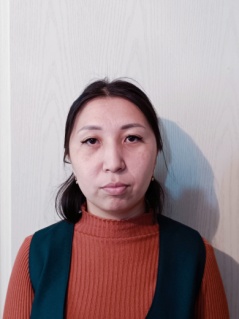 назначена замдиректором по ВР пр № 9  от 01.09.2023г«Педагог-эксперт» 2019Принята уч. английского яз.Тастыозекскую ОШ пр № 42 от 13.08.2011г.уволена пр № 35 от 07.08.2018г. Принята уч англ яз. Буландинскую СШ пр № 5 от 01.09.2018г. назначена замдиректором по ВР пр № 9  от 01.09.2023г4Ахметжанов  Бауржан КудайбергеновичУчитель физики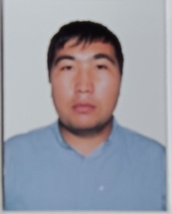 пр № 6 от 01.09.2016г.«Педагог-эксперт» 2019Принят уч физики Буландинскую СШ пр № 02-02/119 от 01.09.2011г. уволена пр № 72 от 29.08.2015г. Принят уч физики Буландинскую СШ пр № 6 от 01.09.2016г.5Ахметжанова  Гульнар ХалеловнаУчитель русского языка и литературы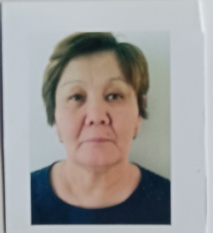 пр № 184/1 от 24.07.1986г.«Педагог-эксперт» 2018Принята  секретарем  пр № 18 от 01.04.1976 г.уволена пр № 55 от 18.09.1977г.Принята  Мамайский с рабочей пр № 218 –л 21.09.1977г. уволена пр № 268 от29.11.1979г. Принята уч. русс .яз и лит Когамскую СШ пр № 87/7 от 15.08.1984г.переведена кружководом Дом пионеров г.Степняк пр № 31/3 от22.05.1985г. переведена уч. русского языка и лит. Буландинскую СШ пр № 184/1 от 24.07.1986г.6Жунусова  Казия  ТоктаровнаУчитель казахского языка и казахской литературы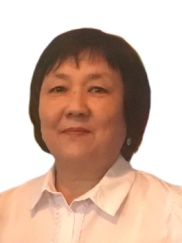 пр № 184/1 от 24.07.1986г.«Педагог-эксперт» 2019Принята  воспитателем и уч математики пр № 110/2 от 07.12.1983г. уволена пр № 50 от 27.08.1984 г.Принят уч физкультуры   Цуриковскую СШ  пр № 38-л от 18.09.1984г. уволена пр № 18-л от 11.07.1985г. Принята пионервожатой  в Цуриковскую ВШ пр № 32-135 от28.08.1985г. уволена пр № 2-л п1  от 06.01.1988г.Принята воспитателем д/с Буландинскую СШ  пр № 58 от01.09.1993г.уволена пр № 9 от 15.02.1995г. Принят уч  нач. кл. пр № 8-7 от13.02.1995г. переведена уч каз яз и лит  пр № 8/7 от 13.03.1995г.7Колпакова Галина ВикторовнаУчитель  географии и истории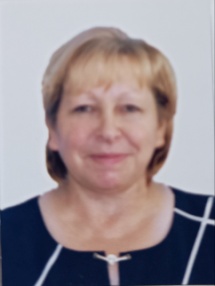 пр № 198/3 от 18.08.1986г.«Педагог-исследователь» 2018Принят уч немецкого языка Буландинскую СШ пр № 198/3 от 18.08.1986г. назначена замдиректором  по УВР пр № 251/41 от 05.09.1999г. переведена директором Буландинской СШ пр № 91 от 02.09.1996г.Освобождена от дожности директора пр № 40/29 от 29.08.1997г.8Ожеке ХайратбекУчитель физкультуры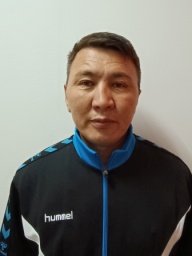 «Педагог-модератор» 2019Принята   учителем физкультуры  Буландинскую СШ пр № 94 от 26.12.2016г.9Постникова Наталья ВикторовнаУчитель химии и биологии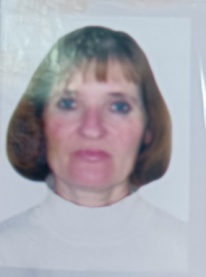 пр №74 от 04.05.2020г.«Педагог-эксперт» 2018Принята колхоз Жданова Рогачевского района агрономом пр №10 от 07.09.1979г. уволена пр № 8 от 18.07.1980г. Принята сторожом пр №10-к от 20.04.1981г. уволена пр №22 от 29.06.1984г.Принята  кладовщиком  Рогачевский производственный участок пр №15 от 29.01.1985г. уволена пр № 75 от 08.04.1985г.Принята агрономом –семеноводом к-з Димитрова  пр №14 от06.11.1985г. уволена пр № 8 от 04.05.1986г.Принята уч. химии  Невскую СШ пр № 281 /3 от 15.11.1988г. переведена Буландинскую СШ учителем химии и биологии пр № 82/1 от 29.08.1989г. уволена пр 176 от 31.05.2016г.  Принята уч. самопознания Буландинскую СШ пр 8/2 от 01.09.2016г.Продлить ИТД учителем  химии и биологии пр №74 от 04.05.2020г.10Абилкалыкова Динара Елюбаевнапсихолог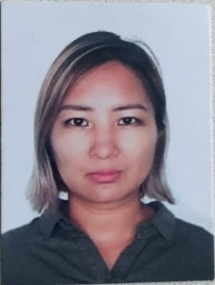 пр № 0202/103/2 от 24.08.2009г.«Педагог-эксперт» 2019Принята педагогом-психологом Буландинскую СШ пр № 0202/103/2 от 24.08.2009г.11Адий  АманжолУчитель биологии и химии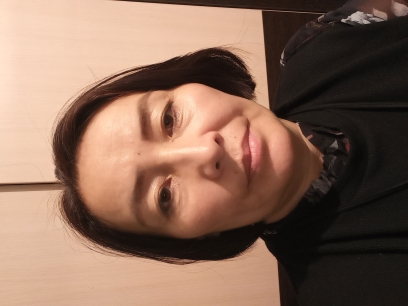 пр № 2 от 01.09.2018г.«Педагог-исследователь» 2018с 1988 по 1991г МНР работала  цехе пр  127 от 01.07.1991г.  уволена пр № 134 от 23.07.1992г.Принята  уборщицей с.Кандыагаш пр № 24 от 22.10.1992г. уволена пр № 8 от 30.03.1993г.Принята дояркой Донскую СШ пр № 77/13 от 28.06.1993г.уволена БТ /497н Принята учителем  химии Донскую СШ пр № 22 /2 от 01.09.2000г. уволена пр 135/4 от 15.11.2004г.Принята учителем химии Макинскую СШ №1 пр 363 от 16.11.2004г. уволена пр 168 от 18.08.2005г.Принята учителем химии, биологии Донскую СШ пр № 30/7 от 27.08.2005г. уволена пр № 02-04/29 от 11.11.2013г.Принята учителем химии Ш-л им. Б.Шолака пр № 39 от 11.11.2013г.уволена пр № 201 от 29.08.2015г. Принята уч. биологии СШ №5 г. Макинска пр № 411 от 01.09.2015г.Принята  по совместительству  уч химии и биологии Буландинскую СШ пр № 5 от 01.09.2016г. уволена с СШ №5 пр 411 от 01.09.2015г. Принята на постоянную работу уч химии , биологии Буландинскую СШ пр № 2 от 01.09.2018г.12Дюсенбаева ШолпанМухмедиевнаУчитель истории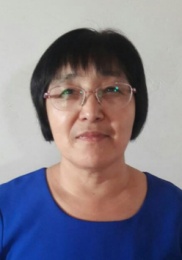 пр № 7 от 01.09.2016г.б/кПринята воспитателем д/с с Актогай  пр № 113 от 06.10.1983г.уволена пр.№ 287 от20.07.1987г.Энбекшилеьдерский РОО инспектор по кадрам пр № 53/2 от 13.05.1987г. переведена д/с пр № 72/5 от10.08.1989г.переведена уч истории  пр № 246-39 от 15.08.1994г. уволена от 28.08.1999г. принята учителем истории пр № 56-к от 01.09.1999г.  переведена СШ №1 пр № 72 от 30.08.2001г. уволена пр № 32 от 03.05.2011г. Принята уч. истории Макинскую СШ №4 пр № 29/1 от11.03.2011г. уволена пр №1 от 01.09.2015г.  Принята уч истории Буландинскую СШ пр № 87 от 04.12.2015г. уволена пр № 175 от 31.05.2016г. Приянта уч истории Буландинскую СШ  пр № 7 от 01.09.2016г.13Нурмаганова  Мадина СериковнаУчитель русского языка и литературыУчитель начальных классов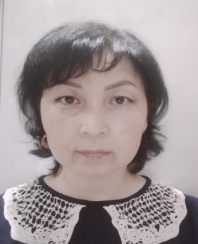 пр № 45/2 от22.09.2005г.«Педагог-модератор» 2018«Педагог-модератор»2019Принята учитемлем начальных классов Буландинскую СШ пр № 45/2 от22.09.2005г. переведена уч русского языка и литературы пр № 5 от 02.09.2017г. передать часы нач. кл. пр № 2/13 от 02.09.2019г.14Шерипхан АйнаханУчитель математики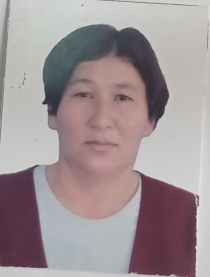 пр № 1 от 01.09.2018г.Педагог -модератор 2023 гПринята уч математики Карамышевскую СШ пр № 77 от 02.10.2003г. уволена пр № 92 от 07.09.2013г.Принята учителем математики  КГУ « Макинская СШ №5» пр № 31 от 11.09.2013г. уволена  пр № 111 –а от 04.11.2013г. Принята уч математки Буландинскую СШ пр № 157 от 14.11.2013г. уволена пр № 67/1 от 15.03.2014г.Принята уч математики  школу –лицей г.Макинска пр № 213 от 21.09.2016г.  уволена пр № 298 от 29.08.2018г.Принята уч  математики пр № 1 от 01.09.2018г.15Оразбаева Акмарал КуандыковнаУчитель географии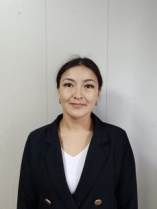 пр № ½ от 01.09.2021г.Педагог -модератор 2023 гПринята уч нач кл. школу –лицей г.Макинска пр № 67 от 01.09.2015г. уволена пр 261 от 18.09.2018г. принята уч  нач. кл пр №174 от 09.09.2019г. уволена  от 01.09.2021г. Принята уч  географии пр № ½ от 01.09.2021г.16Сапарбек НазирангульУчитель начальных классов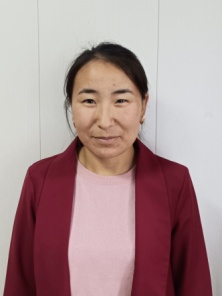 № 2 от 02.09.2019г.«Педагог-модератор» 2020Принята уч нач кл   СШ№5 г. Макинск пр № 35 от 02.09.2017г.уволена пр № 33 от 22.08.2019г. Принята уч нач. кл.пр № 2 от 02.09.2019г.17Ахметова  Ания МуратовнаУчитель начальных классов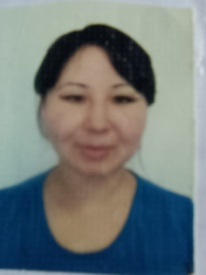 пр № 1/1 от 01.09.2021гб/кПринята воспитателем мини-цетр Акбулакскую СШ пр№ 02-021 от 01.09.2011г. уволена  пр № 31 от 18.08.2014г. Принята  педагог-психологом КГУ «Областная средняя школа –интернат санаторного типа «Жұлдыз» уволена пр № 160л/с  от 26.10.2016г.Принята в данную шк учителем самопознания , уволена пр № 268 л/ с от 27.08.2021г. Принята учителем математики  КГУ «ООШ с Буланды» пр № 1/1 от 01.09.2021г.передать часы учителя нач. кл. пр № 48/1 от 10.03.2022г.18Ахметов Азат КанатовичУчитель физкультуры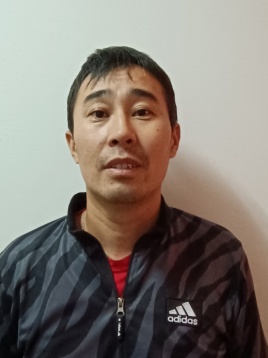 пр № 1 от 01.09.2021г.Педагог -модератор 2023 гПринят учителем истории, географии пр № ¼ от 05.01.2007г.уволен пр 0202/212 от 31.01.2008г.Принят учителем географии, истории и биологии Коктерекскую НШ пр № 59 от 01.09.2009г. уволен пр №158 от 31.08.2010г.Принят уч. технологии Акбулакскую СШ пр № 02-02/168 от21.09.2011г. уволен пр № 32 от 18.08.2014г.Принят уч. физкультуры  КГУ «школа –интернат «Жулдыз» пр № 87 л/с от 27.08.2014г. уволен пр № 112 от 03.09.2018г. Принят уч. физкультуры  ОШ им. Наурызбай  батыра пр № 56 от 02.09.2019г. уволена пр № 13 от 01.02.2020г Принят уч физ.культуры РЦР «Бурабай» пр № 16-л/с от03.02.2020г. уволен пр № 73- л/с от 04.08.2021г. Принят уч. физкультуры  КГУ «ООШ с.Буланды» пр № 1 от 01.09.2021г.19Кожабергенова  Бахытгуль СаттаровнаУчитель казахского языка литературы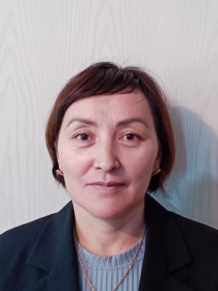 пр № 1/3 от 01.09.2021г.Педагог -модератор 2023 гПринята учителем казахского языка и лит. Совхозную СШ пр 127 от 24.08.2004г.уволена пр № 5от 26.01.2005г. Принята  лаборантом  СШ №1 г.Макинск пр № 118 от 25.02.2005г. уволена пр № 120 от 01.04.2005г.Принята  делопроизводителем Буландынский районный отдел казначейства пр № 8/л от 07.07.2005г. уволена пр № 8/л от 07.07.2005г. Принята  лаборантом  СШ №1 г.Макинск пр № 127 от 27.09.2005г. переведена  делопроизводителем пр №6 от 12.01.2009г. уволена пр № 78 от 04.09.2009г. Принята секретарем РОО Буландынского района пр 54 л от 09.09.2009г. уволена пр № 6л от 29.01.2010г.Принята уч казахского яз и лит пр № 164 от 12.01.2010г. уволена пр № 171 от 31.08.2021г. Принята уч. каз и лит. пр № 1/3 от 01.09.2021г.20Тілеуғазы Сандуғаш ЖалелқызыУчитель музыки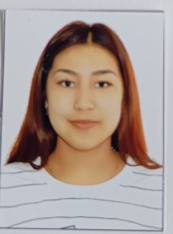 № 10 от 09.09.2017г.«Педагог-модератор»2019Принята  «ДМШ Макинск»ГКПП преподавателем сальфеджио уволена  пр №54 от 30.09.2017г. Принята учителем  музыки Буландынскую СШ пр № 10 от 09.09.2017г.21Ноярбеков  Нурсултан  КазбековичУчитель казахского языка и литературы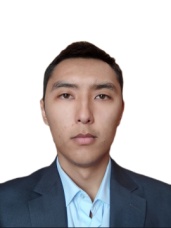 пр №2/5 от 01.09.2021г.«Педагог-модератор»2022Принят учителем казахского языка и литературы  КГУ «ООШ с.Буланды» пр №2/5 от 01.09.2021г.22Доспаева Асель Каиржановна Воспитатель дошкольное обучение 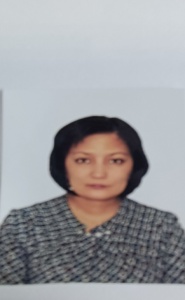 пр № 3 от 01.09.2022г.Педагог -модератор 2023 гПринята  воспитателем  КГУ         « Школа –сад №36 «Аққу»  пр №8 от 19.01.2005г. уволена пр № 60 от 26.06.2006г.Принята воспитателем ГККП д/с «Балдырган» Енбекшильдерского района  пр № 21 от 01.09.2006г. уволена пр № 30 от 30.10.2013г. принята воспитателем  КГУ  д/с «Балдырган» пр № 2 от 03.01.2014г. уволена пр № 22 от 02.04.2018г. Принята уч предшкольного кл КГУ «Школа – гимназия г.Макинск» пр № 87 л-с от 01.09.2021г.уволена пр № 103 от 01.09.2022г. Принята учителем предшкольного кл. КГУ «ООШ с.Буланды»   пр № 3 от 01.09.2022г.23Шешхан  Аманбек Учитель физкультуры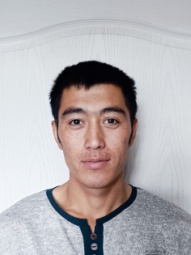 Приказ  № 2 от 01.09.2022б/кПринят  руководителем кружка ДДТ пр № 63 от 04.09.2015г. уволен пр     № 52 от 27.08.2022г. Принят КГУ «ООШ с.Буланды» пр № 2 от 01.09.2022г.24Власова Наталья ВячеславнаУчитель технология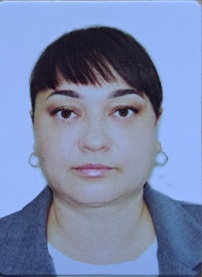 пр № 56 от 03.04.2023г.«Педагог-модератор»2019Принята  партной ТОО «КРН «Астана» пр № 9 от 29.09.2005г. уволена пр № 2 от 20.04.2010г.Принята учителем технологии КГУ «Школа –ллицей г.Макинск» пр №126 от 01.12.2015г. переведена социологом пр№ 319 от 26.09.2018г. уволена пр № 241/1 от 02.09.2019г. Принята методистом РОО пр№ 57 от 02.09.2019г. увоена пр № 90 от 02.11.2019г.Принята делопроизводителем КГУ «Школа –лицей г. Макинск» пр №314 от 04.11.2019г. назначена социологом пр №165 от 01.09.2020г. Принята по совместительству КГУ «ООШ с.Буланды» пр № 12 от 01.09.2022 г. уволена пр № 117 от 03.04.2023г.Принята КГУ «ООШ с.Буланды»  пр № 56 от 03.04.2023г.25Айтуган  АмангелдУчитель музыки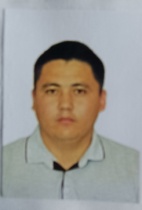 пр № 7 от 01.09.2023г.«Педагог-эксперт» 2019Принят уч музыки КГУ «ООШ с. Буланды» пр № 7 от 01.09.2023г.26Куанышев Даурен Каиржанович Учитель НВПТ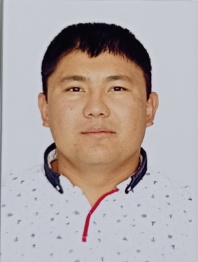 пр № 1 от 01.09.2023г.Педагог -модератор 2023 гПринят уч НВПТ КГУ «ООШ с. Буланды» пр № 1 от 01.09.2023г.27Шайхыслам АманбекУчитель математики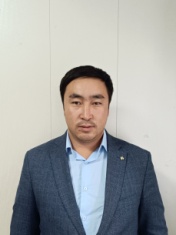 пр №2 от 01.09.2023г.б/кПринят  учителем математики КГУ «ООШ  №1с.Никольск» пр №101 от 01.09.2022г.уволен пр № 122 от 31.08.2023г. принят уч. Математики КГУ « ООШ с.Буланды» пр №2 от 01.09.2023г. 28Акылтаев  Арнур ЕрланулыУчитель   английского языка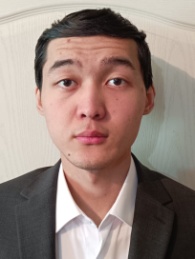 пр № 3 от 01.09.2023г.ПедагогПринят  учителем английского языка  в КГУ «ООШ с Буланды» пр № 3 от 01.09.2023г.29Нурболат Адильхан Учитель  информатики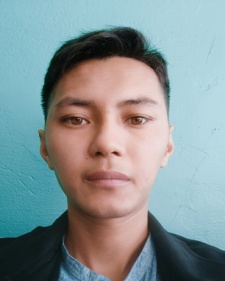 пр №5 от 01.09.2023гб/кПринят лаборантом  КГУ «Среднюю школу  № 5 Макинска» пр №265 от 02.09.2017г. переведен учителем  информатики пр № 52/2 от 27.08.2022г. уволен пр 50/2 от 17.08.2022г. Принят КГУ «ООШ с. Буланды» пр №5 от 01.09.2023г30Оспанова  Лаура КабдуллаевнаУчитель русского языка и литературы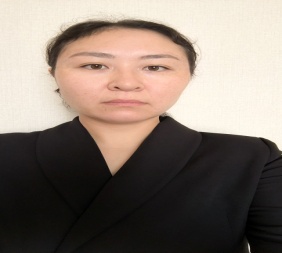 пр № 4 от 01.09.2023г.«Педагог-модератор»2021Принята учителем русского языка и литературы Тастыозекскую СШ пр № 37 от 29.08.2013г. уволена пр № 37 от 29.08.2018г.  Принята учителем русского языка ГУ « Среднею школу а. Атамекен» пр № 75 л/с от 01.07.2018г.уволена пр №112л/с от 22.08.2023г.Принята учителем русского языка КГУ «ООШ с.Буланды» пр № 4 от 01.09.2023г. 31Жунусова  Индира СабитовнаУчитель начальных классов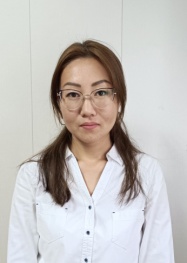 пр № 6 от 01.09.2023г.б/кПринята  учителем  самопознания  в Вишневскую СШ пр № 17 от 11.02.2019г. уволена пр № 90 от 04.01.2023г. Принята учителем  нач.кл.пр № 6 от 01.09.2023г.32Тукенова Аяжан КуттыбековнаУчитель начальных классов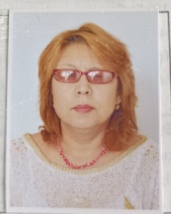 пр № 8 от 01.09.2023г.Педагог –эксперт 2018Принята учителем географии  Макпалскую СШ пр № 200 от 23.08.1993 г.  переведена  учителем начальных кл. Мамайскую СШ пр № 88  /31 от 19.08.1996г. Принята учителем предшкольного кл. в ГУ СШ № 6 г.Щучинск пр № 50 от 10.09.2007 г. уволена  пр № 72 от 04.12.2007г. Принята учителем нач.кл. ГУ «Школу –гимназия» г.Макинска пр № 60 от 25.09.2009г. уволена пр № 80 от 02.09.2015г.Принята учителем нач. кл в Буландинскую СШ пр № 47 от 12.10.2015г. уволена пр № 4 от 01.09.2022г.Принята в КГУ «ООШ с.Буланды» учителем нач. кл. пр № 8 от 01.09.2023г.33Абдрахманова  Жанар Кажмуратовна библиотекарь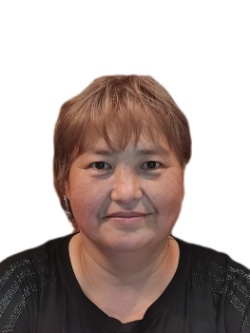 1ст. библиотекаря, 0.5 ст завхоза пр № 176/2 от 01.09.2007г.Принята учетчиком животноводства  отд №1 Новоникольский с. пр № 65 от 21.04.1994г. уволена пр №83 от28.08.1995г.Принята уч Новоникольскую СШ пр № 62 от 28.08.1999г. уволена пр № 64 от 27.08.1996г. Принята методистом по спорту д/с «Ромашка» пр № 36 от 03.09.1996г. уволена пр № 243 от 13.01.1997г. принята уч нач. кл. пр № 14 от 14.03.1997г. уволена пр № 4 от 19.09.2000г. Принята библиотекарем  пр № 176/2 от 01.09.2007г. 34Смайлов  Мурат Тлеулесович водитель1ст водителя, 0.5ст. рабочегопр № 01 от 05.01.2016г.Принят водителем Буландинскую СШ пр № 01 от 05.01.2016г. 35Турумбаева Асем Канатовнасекретарь1ст. делопроизводителя 0.5 ст секретаря Принята секретарем Буландинскую СШ пр №36 от 15.05.2018г.36Айшева Рая Узбековна техничка1ст. техничка, 0.5 ст. рабочийПринята техничкой Буландинскую СШ пр № 52 от 14.08.2018г.37Тасылбекова Калия БейсембаевнаВахтер, завхоз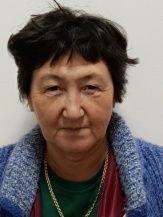 1ст вахтера, 0.5 ст. завхозаПринята техничкой Буландинскую СШ пр № 127/2 от 15.09.1994г.переведена вахтером пр № 53 от01.09.2018г.38Скарга Екатерина Петровна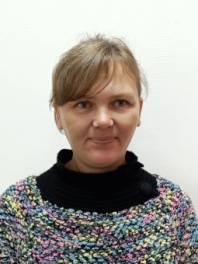 1ст. техничка, 0.5 ст. дворникПринята техничкой КГУ «ООШ с.Буланды» пр № 10 от 03.02.2023г.39 Колпакова Наталья Геннадьевнатехничка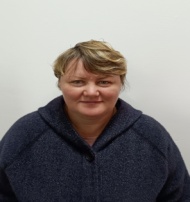 0.5ст. техничкаПринята техничкой Буландинскую СШ пр № 72/3  от 30.10.2004г. уволена пр № 13 от 03.04.2023г. Принята техничкой КГУ «ООШ с.Буланды» пр №1 от 01.09.2023г.